Základní škola Týnec nad Labem, okres Kolín, příspěvková organizaceKomenského nám. 85						                                 IČ: 70875987Týnec nad Labem						                      telefon: 604373195281 26				                              e-mail: zstynecnl@volny.cz, www.zstynecnl.czZákladní škola Týnec nad Labem, okres Kolín, příspěvková organizaceKomenského nám. 85						                                 IČ: 70875987Týnec nad Labem						                      telefon: 604373195281 26				                              e-mail: zstynecnl@volny.cz, www.zstynecnl.czZákladní škola Týnec nad Labem, okres Kolín, příspěvková organizaceKomenského nám. 85						                                 IČ: 70875987Týnec nad Labem						                      telefon: 604373195281 26				                              e-mail: zstynecnl@volny.cz, www.zstynecnl.czZákladní škola Týnec nad Labem, okres Kolín, příspěvková organizaceKomenského nám. 85						                                 IČ: 70875987Týnec nad Labem						                      telefon: 604373195281 26				                              e-mail: zstynecnl@volny.cz, www.zstynecnl.czZákladní škola Týnec nad Labem, okres Kolín, příspěvková organizaceKomenského nám. 85						                                 IČ: 70875987Týnec nad Labem						                      telefon: 604373195281 26				                              e-mail: zstynecnl@volny.cz, www.zstynecnl.czZákladní škola Týnec nad Labem, okres Kolín, příspěvková organizaceKomenského nám. 85						                                 IČ: 70875987Týnec nad Labem						                      telefon: 604373195281 26				                              e-mail: zstynecnl@volny.cz, www.zstynecnl.czZákladní škola Týnec nad Labem, okres Kolín, příspěvková organizaceKomenského nám. 85						                                 IČ: 70875987Týnec nad Labem						                      telefon: 604373195281 26				                              e-mail: zstynecnl@volny.cz, www.zstynecnl.czZákladní škola Týnec nad Labem, okres Kolín, příspěvková organizaceKomenského nám. 85						                                 IČ: 70875987Týnec nad Labem						                      telefon: 604373195281 26				                              e-mail: zstynecnl@volny.cz, www.zstynecnl.czZákladní škola Týnec nad Labem, okres Kolín, příspěvková organizaceKomenského nám. 85						                                 IČ: 70875987Týnec nad Labem						                      telefon: 604373195281 26				                              e-mail: zstynecnl@volny.cz, www.zstynecnl.czZákladní škola Týnec nad Labem, okres Kolín, příspěvková organizaceKomenského nám. 85						                                 IČ: 70875987Týnec nad Labem						                      telefon: 604373195281 26				                              e-mail: zstynecnl@volny.cz, www.zstynecnl.czZákladní škola Týnec nad Labem, okres Kolín, příspěvková organizaceKomenského nám. 85						                                 IČ: 70875987Týnec nad Labem						                      telefon: 604373195281 26				                              e-mail: zstynecnl@volny.cz, www.zstynecnl.czZákladní škola Týnec nad Labem, okres Kolín, příspěvková organizaceKomenského nám. 85						                                 IČ: 70875987Týnec nad Labem						                      telefon: 604373195281 26				                              e-mail: zstynecnl@volny.cz, www.zstynecnl.czZákladní škola Týnec nad Labem, okres Kolín, příspěvková organizaceKomenského nám. 85						                                 IČ: 70875987Týnec nad Labem						                      telefon: 604373195281 26				                              e-mail: zstynecnl@volny.cz, www.zstynecnl.czZákladní škola Týnec nad Labem, okres Kolín, příspěvková organizaceKomenského nám. 85						                                 IČ: 70875987Týnec nad Labem						                      telefon: 604373195281 26				                              e-mail: zstynecnl@volny.cz, www.zstynecnl.czZákladní škola Týnec nad Labem, okres Kolín, příspěvková organizaceKomenského nám. 85						                                 IČ: 70875987Týnec nad Labem						                      telefon: 604373195281 26				                              e-mail: zstynecnl@volny.cz, www.zstynecnl.cz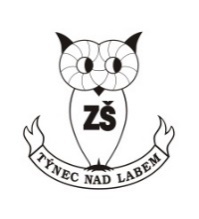 Základní škola Týnec nad Labem, okres Kolín, příspěvková organizaceKomenského nám. 85						                                 IČ: 70875987Týnec nad Labem						                      telefon: 604373195281 26				                              e-mail: zstynecnl@volny.cz, www.zstynecnl.czZákladní škola Týnec nad Labem, okres Kolín, příspěvková organizaceKomenského nám. 85						                                 IČ: 70875987Týnec nad Labem						                      telefon: 604373195281 26				                              e-mail: zstynecnl@volny.cz, www.zstynecnl.czZákladní škola Týnec nad Labem, okres Kolín, příspěvková organizaceKomenského nám. 85						                                 IČ: 70875987Týnec nad Labem						                      telefon: 604373195281 26				                              e-mail: zstynecnl@volny.cz, www.zstynecnl.czZákladní škola Týnec nad Labem, okres Kolín, příspěvková organizaceKomenského nám. 85						                                 IČ: 70875987Týnec nad Labem						                      telefon: 604373195281 26				                              e-mail: zstynecnl@volny.cz, www.zstynecnl.czZákladní škola Týnec nad Labem, okres Kolín, příspěvková organizaceKomenského nám. 85						                                 IČ: 70875987Týnec nad Labem						                      telefon: 604373195281 26				                              e-mail: zstynecnl@volny.cz, www.zstynecnl.czZákladní škola Týnec nad Labem, okres Kolín, příspěvková organizaceKomenského nám. 85						                                 IČ: 70875987Týnec nad Labem						                      telefon: 604373195281 26				                              e-mail: zstynecnl@volny.cz, www.zstynecnl.czZákladní škola Týnec nad Labem, okres Kolín, příspěvková organizaceKomenského nám. 85						                                 IČ: 70875987Týnec nad Labem						                      telefon: 604373195281 26				                              e-mail: zstynecnl@volny.cz, www.zstynecnl.czZákladní škola Týnec nad Labem, okres Kolín, příspěvková organizaceKomenského nám. 85						                                 IČ: 70875987Týnec nad Labem						                      telefon: 604373195281 26				                              e-mail: zstynecnl@volny.cz, www.zstynecnl.czZákladní škola Týnec nad Labem, okres Kolín, příspěvková organizaceKomenského nám. 85						                                 IČ: 70875987Týnec nad Labem						                      telefon: 604373195281 26				                              e-mail: zstynecnl@volny.cz, www.zstynecnl.czZákladní škola Týnec nad Labem, okres Kolín, příspěvková organizaceKomenského nám. 85						                                 IČ: 70875987Týnec nad Labem						                      telefon: 604373195281 26				                              e-mail: zstynecnl@volny.cz, www.zstynecnl.czZákladní škola Týnec nad Labem, okres Kolín, příspěvková organizaceKomenského nám. 85						                                 IČ: 70875987Týnec nad Labem						                      telefon: 604373195281 26				                              e-mail: zstynecnl@volny.cz, www.zstynecnl.czZákladní škola Týnec nad Labem, okres Kolín, příspěvková organizaceKomenského nám. 85						                                 IČ: 70875987Týnec nad Labem						                      telefon: 604373195281 26				                              e-mail: zstynecnl@volny.cz, www.zstynecnl.czZákladní škola Týnec nad Labem, okres Kolín, příspěvková organizaceKomenského nám. 85						                                 IČ: 70875987Týnec nad Labem						                      telefon: 604373195281 26				                              e-mail: zstynecnl@volny.cz, www.zstynecnl.czZákladní škola Týnec nad Labem, okres Kolín, příspěvková organizaceKomenského nám. 85						                                 IČ: 70875987Týnec nad Labem						                      telefon: 604373195281 26				                              e-mail: zstynecnl@volny.cz, www.zstynecnl.czZákladní škola Týnec nad Labem, okres Kolín, příspěvková organizaceKomenského nám. 85						                                 IČ: 70875987Týnec nad Labem						                      telefon: 604373195281 26				                              e-mail: zstynecnl@volny.cz, www.zstynecnl.czZákladní škola Týnec nad Labem, okres Kolín, příspěvková organizaceKomenského nám. 85						                                 IČ: 70875987Týnec nad Labem						                      telefon: 604373195281 26				                              e-mail: zstynecnl@volny.cz, www.zstynecnl.czZákladní škola Týnec nad Labem, okres Kolín, příspěvková organizaceKomenského nám. 85						                                 IČ: 70875987Týnec nad Labem						                      telefon: 604373195281 26				                              e-mail: zstynecnl@volny.cz, www.zstynecnl.czZákladní škola Týnec nad Labem, okres Kolín, příspěvková organizaceKomenského nám. 85						                                 IČ: 70875987Týnec nad Labem						                      telefon: 604373195281 26				                              e-mail: zstynecnl@volny.cz, www.zstynecnl.czZákladní škola Týnec nad Labem, okres Kolín, příspěvková organizaceKomenského nám. 85						                                 IČ: 70875987Týnec nad Labem						                      telefon: 604373195281 26				                              e-mail: zstynecnl@volny.cz, www.zstynecnl.czZákladní škola Týnec nad Labem, okres Kolín, příspěvková organizaceKomenského nám. 85						                                 IČ: 70875987Týnec nad Labem						                      telefon: 604373195281 26				                              e-mail: zstynecnl@volny.cz, www.zstynecnl.czZákladní škola Týnec nad Labem, okres Kolín, příspěvková organizaceKomenského nám. 85						                                 IČ: 70875987Týnec nad Labem						                      telefon: 604373195281 26				                              e-mail: zstynecnl@volny.cz, www.zstynecnl.czZákladní škola Týnec nad Labem, okres Kolín, příspěvková organizaceKomenského nám. 85						                                 IČ: 70875987Týnec nad Labem						                      telefon: 604373195281 26				                              e-mail: zstynecnl@volny.cz, www.zstynecnl.czZákladní škola Týnec nad Labem, okres Kolín, příspěvková organizaceKomenského nám. 85						                                 IČ: 70875987Týnec nad Labem						                      telefon: 604373195281 26				                              e-mail: zstynecnl@volny.cz, www.zstynecnl.czZákladní škola Týnec nad Labem, okres Kolín, příspěvková organizaceKomenského nám. 85						                                 IČ: 70875987Týnec nad Labem						                      telefon: 604373195281 26				                              e-mail: zstynecnl@volny.cz, www.zstynecnl.czZákladní škola Týnec nad Labem, okres Kolín, příspěvková organizaceKomenského nám. 85						                                 IČ: 70875987Týnec nad Labem						                      telefon: 604373195281 26				                              e-mail: zstynecnl@volny.cz, www.zstynecnl.czZákladní škola Týnec nad Labem, okres Kolín, příspěvková organizaceKomenského nám. 85						                                 IČ: 70875987Týnec nad Labem						                      telefon: 604373195281 26				                              e-mail: zstynecnl@volny.cz, www.zstynecnl.czZákladní škola Týnec nad Labem, okres Kolín, příspěvková organizaceKomenského nám. 85						                                 IČ: 70875987Týnec nad Labem						                      telefon: 604373195281 26				                              e-mail: zstynecnl@volny.cz, www.zstynecnl.czZákladní škola Týnec nad Labem, okres Kolín, příspěvková organizaceKomenského nám. 85						                                 IČ: 70875987Týnec nad Labem						                      telefon: 604373195281 26				                              e-mail: zstynecnl@volny.cz, www.zstynecnl.czZákladní škola Týnec nad Labem, okres Kolín, příspěvková organizaceKomenského nám. 85						                                 IČ: 70875987Týnec nad Labem						                      telefon: 604373195281 26				                              e-mail: zstynecnl@volny.cz, www.zstynecnl.czZákladní škola Týnec nad Labem, okres Kolín, příspěvková organizaceKomenského nám. 85						                                 IČ: 70875987Týnec nad Labem						                      telefon: 604373195281 26				                              e-mail: zstynecnl@volny.cz, www.zstynecnl.czŽákŽákŽákŽákŽákŽákŽákŽákŽákŽákŽákŽákŽákŽákŽákŽákŽákŽákJméno a příjmeníJméno a příjmeníJméno a příjmeníEvidenční čísloEvidenční čísloEvidenční čísloAdresa trvalého bydlištěAdresa trvalého bydlištěAdresa trvalého bydlištěDatum narozeníDatum narozeníDatum narozeníRodné čísloRodné čísloRodné čísloMísto narozeníMísto narozeníMísto narozeníStátní občanstvíStátní občanstvíStátní občanstvíPředchozí škola (adresa)Předchozí škola (adresa)Předchozí škola (adresa)Do ročníkuDo ročníkuDo ročníkuCizí jazykCizí jazykCizí jazykCizí jazykCizí jazykCizí jazykZdravotní pojišťovnaZdravotní pojišťovnaZdravotní pojišťovna1. zákonný zástupce žáka1. zákonný zástupce žáka1. zákonný zástupce žáka1. zákonný zástupce žáka1. zákonný zástupce žáka1. zákonný zástupce žáka1. zákonný zástupce žáka1. zákonný zástupce žáka1. zákonný zástupce žáka1. zákonný zástupce žáka1. zákonný zástupce žáka1. zákonný zástupce žáka1. zákonný zástupce žáka1. zákonný zástupce žáka1. zákonný zástupce žáka1. zákonný zástupce žáka1. zákonný zástupce žáka1. zákonný zástupce žákaJméno a příjmeníJméno a příjmeníJméno a příjmeníJméno a příjmeníTrvalé bydliště (nebo viz dítě)Trvalé bydliště (nebo viz dítě)Trvalé bydliště (nebo viz dítě)Trvalé bydliště (nebo viz dítě)Datum narozeníDatum narozeníDatum narozeníe-maile-maile-maile-mailTelefonDatová schránkaDatová schránkaDatová schránka2. zákonný zástupce žáka2. zákonný zástupce žáka2. zákonný zástupce žáka2. zákonný zástupce žáka2. zákonný zástupce žáka2. zákonný zástupce žáka2. zákonný zástupce žáka2. zákonný zástupce žáka2. zákonný zástupce žáka2. zákonný zástupce žáka2. zákonný zástupce žáka2. zákonný zástupce žáka2. zákonný zástupce žáka2. zákonný zástupce žáka2. zákonný zástupce žáka2. zákonný zástupce žáka2. zákonný zástupce žáka2. zákonný zástupce žákaJméno a příjmeníJméno a příjmeníJméno a příjmeníJméno a příjmeníTrvalé bydliště (nebo viz dítě)Trvalé bydliště (nebo viz dítě)Trvalé bydliště (nebo viz dítě)Trvalé bydliště (nebo viz dítě)Datum narozeníDatum narozeníDatum narozeníe-maile-maile-maile-mailTelefonDatová schránkaDatová schránkaDatová schránkaAdresa pro doručování písemností (nebo viz 1. zákonný zástupce / 2. zákonný zástupce)Adresa pro doručování písemností (nebo viz 1. zákonný zástupce / 2. zákonný zástupce)Adresa pro doručování písemností (nebo viz 1. zákonný zástupce / 2. zákonný zástupce)Adresa pro doručování písemností (nebo viz 1. zákonný zástupce / 2. zákonný zástupce)Adresa pro doručování písemností (nebo viz 1. zákonný zástupce / 2. zákonný zástupce)Adresa pro doručování písemností (nebo viz 1. zákonný zástupce / 2. zákonný zástupce)Adresa pro doručování písemností (nebo viz 1. zákonný zástupce / 2. zákonný zástupce)Adresa pro doručování písemností (nebo viz 1. zákonný zástupce / 2. zákonný zástupce)Adresa pro doručování písemností (nebo viz 1. zákonný zástupce / 2. zákonný zástupce)Adresa pro doručování písemností (nebo viz 1. zákonný zástupce / 2. zákonný zástupce)Adresa pro doručování písemností (nebo viz 1. zákonný zástupce / 2. zákonný zástupce)Adresa pro doručování písemností (nebo viz 1. zákonný zástupce / 2. zákonný zástupce)Adresa pro doručování písemností (nebo viz 1. zákonný zástupce / 2. zákonný zástupce)Adresa pro doručování písemností (nebo viz 1. zákonný zástupce / 2. zákonný zástupce)Adresa pro doručování písemností (nebo viz 1. zákonný zástupce / 2. zákonný zástupce)Adresa pro doručování písemností (nebo viz 1. zákonný zástupce / 2. zákonný zástupce)Adresa pro doručování písemností (nebo viz 1. zákonný zástupce / 2. zákonný zástupce)Adresa pro doručování písemností (nebo viz 1. zákonný zástupce / 2. zákonný zástupce)Jméno a příjmeníJméno a příjmeníJméno a příjmeníJméno a příjmeníAdresaAdresaAdresaAdresaZdravotní stav žáka a dovednostiZdravotní stav žáka a dovednostiZdravotní stav žáka a dovednostiZdravotní stav žáka a dovednostiZdravotní stav žáka a dovednostiZdravotní stav žáka a dovednostiZdravotní stav žáka a dovednostiZdravotní stav žáka a dovednostiZdravotní stav žáka a dovednostiZdravotní stav žáka a dovednostiZdravotní stav žáka a dovednostiZdravotní stav žáka a dovednostiZdravotní stav žáka a dovednostiZdravotní stav žáka a dovednostiZdravotní stav žáka a dovednostiZdravotní stav žáka a dovednostiZdravotní stav žáka a dovednostiZdravotní stav žáka a dovednostiVady řeči (ano / ne)Vady řeči (ano / ne)Vady řeči (ano / ne)Vady řeči (ano / ne)JakéVady zraku (ano / ne)Vady zraku (ano / ne)Vady zraku (ano / ne)Vady zraku (ano / ne)JakéVady sluchu (ano / ne)Vady sluchu (ano / ne)Vady sluchu (ano / ne)Vady sluchu (ano / ne)JakéDoporučení PPP, SPC (ano / ne)Doporučení PPP, SPC (ano / ne)Doporučení PPP, SPC (ano / ne)Doporučení PPP, SPC (ano / ne)Doporučení PPP, SPC (ano / ne)Doporučení PPP, SPC (ano / ne)Doporučení PPP, SPC (ano / ne)Doporučení PPP, SPC (ano / ne)Jiné zdravotní obtíže nebo okolnosti, které by mohly ovlivnit školní docházku dítěte (ano - popis / ne)Jiné zdravotní obtíže nebo okolnosti, které by mohly ovlivnit školní docházku dítěte (ano - popis / ne)Jiné zdravotní obtíže nebo okolnosti, které by mohly ovlivnit školní docházku dítěte (ano - popis / ne)Jiné zdravotní obtíže nebo okolnosti, které by mohly ovlivnit školní docházku dítěte (ano - popis / ne)Jiné zdravotní obtíže nebo okolnosti, které by mohly ovlivnit školní docházku dítěte (ano - popis / ne)Jiné zdravotní obtíže nebo okolnosti, které by mohly ovlivnit školní docházku dítěte (ano - popis / ne)Jiné zdravotní obtíže nebo okolnosti, které by mohly ovlivnit školní docházku dítěte (ano - popis / ne)Jiné zdravotní obtíže nebo okolnosti, které by mohly ovlivnit školní docházku dítěte (ano - popis / ne)Jiné zdravotní obtíže nebo okolnosti, které by mohly ovlivnit školní docházku dítěte (ano - popis / ne)Jiné zdravotní obtíže nebo okolnosti, které by mohly ovlivnit školní docházku dítěte (ano - popis / ne)Jiné zdravotní obtíže nebo okolnosti, které by mohly ovlivnit školní docházku dítěte (ano - popis / ne)Jiné zdravotní obtíže nebo okolnosti, které by mohly ovlivnit školní docházku dítěte (ano - popis / ne)Jiné zdravotní obtíže nebo okolnosti, které by mohly ovlivnit školní docházku dítěte (ano - popis / ne)Jiné zdravotní obtíže nebo okolnosti, které by mohly ovlivnit školní docházku dítěte (ano - popis / ne)Jiné zdravotní obtíže nebo okolnosti, které by mohly ovlivnit školní docházku dítěte (ano - popis / ne)Jiné zdravotní obtíže nebo okolnosti, které by mohly ovlivnit školní docházku dítěte (ano - popis / ne)Zvláštní dovednosti (popis, umělecké sklony, matematické vlohy aj.)Zvláštní dovednosti (popis, umělecké sklony, matematické vlohy aj.)Zvláštní dovednosti (popis, umělecké sklony, matematické vlohy aj.)Zvláštní dovednosti (popis, umělecké sklony, matematické vlohy aj.)Zvláštní dovednosti (popis, umělecké sklony, matematické vlohy aj.)Zvláštní dovednosti (popis, umělecké sklony, matematické vlohy aj.)Zvláštní dovednosti (popis, umělecké sklony, matematické vlohy aj.)Zvláštní dovednosti (popis, umělecké sklony, matematické vlohy aj.)Zvláštní dovednosti (popis, umělecké sklony, matematické vlohy aj.)Zvláštní dovednosti (popis, umělecké sklony, matematické vlohy aj.)Zvláštní dovednosti (popis, umělecké sklony, matematické vlohy aj.)Zvláštní dovednosti (popis, umělecké sklony, matematické vlohy aj.)Zvláštní dovednosti (popis, umělecké sklony, matematické vlohy aj.)Zvláštní dovednosti (popis, umělecké sklony, matematické vlohy aj.)Zvláštní dovednosti (popis, umělecké sklony, matematické vlohy aj.)Zvláštní dovednosti (popis, umělecké sklony, matematické vlohy aj.)Zvláštní dovednosti (popis, umělecké sklony, matematické vlohy aj.)Zvláštní dovednosti (popis, umělecké sklony, matematické vlohy aj.)Volitelné položkyVolitelné položkyVolitelné položkyVolitelné položkyVolitelné položkyVolitelné položkyVolitelné položkyVolitelné položkyVolitelné položkyVolitelné položkyVolitelné položkyVolitelné položkyVolitelné položkyVolitelné položkyVolitelné položkyVolitelné položkyVolitelné položkyVolitelné položkyŽádost o zařazení do  školní družiny (ano / ne)Žádost o zařazení do  školní družiny (ano / ne)Žádost o zařazení do  školní družiny (ano / ne)Žádost o zařazení do  školní družiny (ano / ne)Žádost o zařazení do  školní družiny (ano / ne)Žádost o zařazení do  školní družiny (ano / ne)Žádost o stravování ve školní jídelně (ano / ne)Žádost o stravování ve školní jídelně (ano / ne)Žádost o stravování ve školní jídelně (ano / ne)Žádost o stravování ve školní jídelně (ano / ne)Žádost o stravování ve školní jídelně (ano / ne)Žádost o stravování ve školní jídelně (ano / ne)Žádost o stravování ve školní jídelně (ano / ne)Případné přílohy žádosti (ano / ne)Případné přílohy žádosti (ano / ne)Případné přílohy žádosti (ano / ne)Případné přílohy žádosti (ano / ne)Případné přílohy žádosti (ano / ne)Případné přílohy žádosti (ano / ne)Počet listů přílohPočet listů přílohPočet listů přílohPočet listů přílohPočet listů přílohPočet listů přílohPočet listů přílohVVVVVDneDneDneDnePodpisy zákonných zástupců dítětePodpisy zákonných zástupců dítětePodpisy zákonných zástupců dítětePodpisy zákonných zástupců dítětePodpisy zákonných zástupců dítětePodpisy zákonných zástupců dítětePodpisy zákonných zástupců dítětePodpisy zákonných zástupců dítětePodpisy zákonných zástupců dítěte